Изменения в Устав утверждены Решением Совета депутатов поселения Рязановское в городе Москве от 15.04.2014г. №1/57 «О внесении изменений и дополнений в Устав поселения Рязановское», зарегистрированы Главным Управлением Министерства юстиции Российской Федерации по Москве от 14.05.2014г. №RU772440002014001.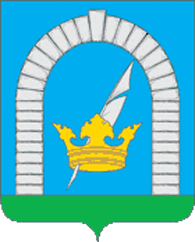 СОВЕТ ДЕПУТАТОВПОСЕЛЕНИЯ РЯЗАНОВСКОЕ В ГОРОДЕ МОСКВЕРЕШЕНИЕОт 15.04.2014г. № 1/57О внесении изменений и дополнений в Устав поселения Рязановское        В целях приведения Устава поселения Рязановское в соответствие с частью 3 статьи 8 Закона города Москвы от 6 ноября 2002 года № 56 «Об организации местного самоуправления в городе Москве»,СОВЕТ ДЕПУТАТОВ ПОСЕЛЕНИЯ РЯЗАНОВСКОЕ РЕШИЛ:   Внести дополнения в Устав поселения Рязановское, утвержденный решением Совета депутатов сельского поселения Рязановское от 02.02.2006 г. № 3/6 (в редакции от 21.11.2006г. №1/14; от 17.03.2009г. №1/40; от 16.11.2010г. №1/14; от 19.04.2011г. №1/19; от 20.12.2011г. №1/26; 29.06.2012г. №1/33; 21.01.2013г. №1/40):часть 2 статьи 3 дополнить пунктом 44) следующего содержания:«44) осуществление дополнительных мер социальной поддержки и социальной помощи для нуждающихся категорий граждан.»;статью 15 дополнить пунктом 53.1) следующего содержания: «53.1) осуществление дополнительных мер социальной поддержки и социальной помощи для нуждающихся категорий граждан;».Направить настоящее решение на государственную регистрацию в Главное управление Министерства юстиции Российской Федерации по Москве.3. Опубликовать настоящее решение после государственной регистрации в газете «Земля Подольская».       4.  Настоящее решение вступает в силу со дня его официального опубликования. 5. Контроль за выполнением настоящего решения возложить на председателя Совета депутатов  поселения Рязановское Левого С.Д.Председатель Совета депутатов              		Глава поселения поселения Рязановское                                      		Рязановское______________С.Д. Левый                     		 _______________К.В. Кузьмина